Department ApplicationBronze and Silver AwardATHENA SWAN BRONZE DEPARTMENT AWARDS Recognise that in addition to institution-wide policies, the department is working to promote gender equality and to identify and address challenges particular to the department and discipline. Athena SWAN Silver DEPARTMENT awards In addition to the future planning required for Bronze department recognition, Silver department awards recognise that the department has taken action in response to previously identified challenges and can demonstrate the impact of the actions implemented.Note: Not all institutions use the term ‘department’. There are many equivalent academic groupings with different names, sizes and compositions. The definition of a ‘department’ can be found in the Athena SWAN awards handbook. Completing the formDo not attempt to complete this application form without reading the Athena SWAN AWARDS handbook.This form should be used for applications for Bronze and Silver department awards.You should complete each section of the application applicable to the award level you are applying for.If you need to insert a landscape page in your application, please copy and paste the template page at the end of the document, as per the instructions on that page. Please do not insert any section breaks as to do so will disrupt the page numbers.Word countThe overall word limit for applications are shown in the following table. There are no specific word limits for the individual sections and you may distribute words over each of the sections as appropriate. At the end of every section, please state how many words you have used in that section.We have provided the following recommendations as a guide.Letter of endorsement from the head of departmentRecommended word count:  Bronze: 500 words  |  Silver: 500 wordsAn accompanying letter of endorsement from the head of department should be included. If the head of department is soon to be succeeded, or has recently taken up the post, applicants should include an additional short statement from the incoming head.Note: Please insert the endorsement letter immediately after this cover page.Description of the departmentRecommended word count:  Bronze: 500 words  |  Silver: 500 wordsPlease provide a brief description of the department including any relevant contextual information. Present data on the total number of academic staff, professional and support staff and students by gender.The self-assessment processRecommended word count: Bronze: 1000 words  |  Silver: 1000 wordsDescribe the self-assessment process. This should include:a description of the self-assessment teaman account of the self-assessment processplans for the future of the self-assessment teamA picture of the departmentRecommended word count: Bronze: 2000 words  |  Silver: 2000 wordsStudent data If courses in the categories below do not exist, please enter n/a. Numbers of men and women on access or foundation coursesNumbers of undergraduate students by genderFull- and part-time by programme. Provide data on course applications, offers, and acceptance rates, and degree attainment by gender.Numbers of men and women on postgraduate taught degrees Full- and part-time. Provide data on course application, offers and acceptance rates and degree completion rates by gender.Numbers of men and women on postgraduate research degreesFull- and part-time. Provide data on course application, offers, acceptance and degree completion rates by gender.Progression pipeline between undergraduate and postgraduate student levelsIdentify and comment on any issues in the pipeline between undergraduate and postgraduate degrees. Academic and research staff dataAcademic staff by grade, contract function and gender: research-only, teaching and research or teaching-onlyLook at the career pipeline and comment on and explain any differences between men and women. Identify any gender issues in the pipeline at particular grades/job type/academic contract type.Academic and research staff by grade on fixed-term, open-ended/permanent and zero-hour contracts by genderComment on the proportions of men and women on these contracts. Comment on what is being done to ensure continuity of employment and to address any other issues, including redeployment schemes.  Academic leavers by grade and gender and full/part-time status Comment on the reasons academic staff leave the department, any differences by gender and the mechanisms for collecting this data.  Supporting and advancing women’s careersRecommended word count: Bronze: 6000 words  |  Silver: 6500 wordsKey career transition points: academic staffRecruitmentBreak down data by gender and grade for applications to academic posts including shortlisted candidates, offer and acceptance rates. Comment on how the department’s recruitment processes ensure that women (and men where there is an underrepresentation in numbers) are encouraged to apply.InductionDescribe the induction and support provided to all new academic staff at all levels. Comment on the uptake of this and how its effectiveness is reviewed.PromotionProvide data on staff applying for promotion and comment on applications and success rates by gender, grade and full- and part-time status. Comment on how staff are encouraged and supported through the process. Department submissions to the Research Excellence Framework (REF)Provide data on the staff, by gender, submitted to REF versus those that were eligible. Compare this to the data for the Research Assessment Exercise 2008. Comment on any gender imbalances identified.Career development: academic staffTraining Describe the training available to staff at all levels in the department. Provide details of uptake by gender and how existing staff are kept up to date with training. How is its effectiveness monitored and developed in response to levels of uptake and evaluation?Appraisal/development review Describe current appraisal/development review schemes for staff at all levels, including postdoctoral researchers and provide data on uptake by gender. Provide details of any appraisal/review training offered and the uptake of this, as well as staff feedback about the process.  Support given to academic staff for career progression Comment and reflect on support given to academic staff, especially postdoctoral researchers, to assist in their career progression. Support given to students (at any level) for academic career progressionComment and reflect on support given to students at any level to enable them to make informed decisions about their career (including the transition to a sustainable academic career).Support offered to those applying for research grant applicationsComment and reflect on support given to staff who apply for funding and what support is offered to those who are unsuccessful.Flexible working and managing career breaksNote: Present professional and support staff and academic staff data separatelyCover and support for maternity and adoption leave: before leave Explain what support the department offers to staff before they go on maternity and adoption leave.Cover and support for maternity and adoption leave: during leaveExplain what support the department offers to staff during maternity and adoption leave. Cover and support for maternity and adoption leave: returning to work Explain what support the department offers to staff on return from maternity or adoption leave. Comment on any funding provided to support returning staff.  Maternity return rate Provide data and comment on the maternity return rate in the department. Data of staff whose contracts are not renewed while on maternity leave should be included in the section along with commentary.Paternity, shared parental, adoption, and parental leave uptakeProvide data and comment on the uptake of these types of leave by gender and grade. Comment on what the department does to promote and encourage take-up of paternity leave and shared parental leave.Flexible working Provide information on the flexible working arrangements available.  Transition from part-time back to full-time work after career breaksOutline what policy and practice exists to support and enable staff who work part-time after a career break to transition back to full-time roles.Organisation and cultureCultureDemonstrate how the department actively considers gender equality and inclusivity. Provide details of how the Athena SWAN Charter principles have been, and will continue to be, embedded into the culture and workings of the department.  HR policies Describe how the department monitors the consistency in application of HR policies for equality, dignity at work, bullying, harassment, grievance and disciplinary processes. Describe actions taken to address any identified differences between policy and practice. Comment on how the department ensures staff with management responsibilities are kept informed and updated on HR polices.Representation of men and women on committees Provide data for all department committees broken down by gender and staff type. Identify the most influential committees. Explain how potential committee members are identified and comment on any consideration given to gender equality in the selection of representatives and what the department is doing to address any gender imbalances. Comment on how the issue of ‘committee overload’ is addressed where there are small numbers of women or men.Participation on influential external committees How are staff encouraged to participate in other influential external committees and what procedures are in place to encourage women (or men if they are underrepresented) to participate in these committees? Workload model Describe any workload allocation model in place and what it includes. Comment on ways in which the model is monitored for gender bias and whether it is taken into account at appraisal/development review and in promotion criteria. Comment on the rotation of responsibilities and if staff consider the model to be transparent and fair.  Timing of departmental meetings and social gatherings Describe the consideration given to those with caring responsibilities and part-time staff around the timing of departmental meetings and social gatherings.Visibility of role modelsDescribe how the institution builds gender equality into organisation of events. Comment on the gender balance of speakers and chairpersons in seminars, workshops and other relevant activities. Comment on publicity materials, including the department’s website and images used.Outreach activities Provide data on the staff and students from the department involved in outreach and engagement activities by gender and grade. How is staff and student contribution to outreach and engagement activities formally recognised? Comment on the participant uptake of these activities by gender.  Further informationRecommended word count: Bronze: 500 words  |  Silver: 500 wordsPlease comment here on any other elements that are relevant to the application.Action planThe action plan should present prioritised actions to address the issues identified in this application.Please present the action plan in the form of a table. For each action define an appropriate success/outcome measure, identify the person/position(s) responsible for the action, and timescales for completion. The plan should cover current initiatives and your aspirations for the next four years. Actions, and their measures of success, should be Specific, Measurable, Achievable, Relevant and Time-bound (SMART).See the awards handbook for an example template for an action plan.  To insert a landscape page, please copy from here down to the next red marker and paste into the document where the landscape page is required.Landscape pageIf you require a landscape page elsewhere in this document, please turn on SHOW/HIDE  and follow the instructions in red. This text will not print and is only visible while SHOW/HIDE is on. Please do not insert a new page or a page break as this will mean page numbers will not format correctly.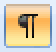 To insert a landscape page, please copy from the first red marker down to here and paste into the document where the landscape page is required.Additional areas for Silver applications are highlighted throughout the form: 5.2, 5.4, 5.5(iv)Department applicationBronzeSilverWord limit10,50012,000Recommended word count1.Letter of endorsement5005002.Description of the department5005003. Self-assessment process1,0001,0004. Picture of the department2,0002,0005. Supporting and advancing women’s careers6,0006,5006. Case studiesn/a1,0007. Further information500500Name of institutionDepartmentFocus of departmentSTEMMAHSSBLDate of applicationAward LevelBronzeSilverInstitution Athena SWAN awardDate:Level:Contact for applicationMust be based in the departmentEmailTelephoneDepartmental websiteSILVER APPLICATIONS ONLYWhere relevant, comment on the transition of technical staff to academic roles.SILVER APPLICATIONS ONLYKey career transition points: professional and support staff(i)	InductionDescribe the induction and support provided to all new professional and support staff, at all levels. Comment on the uptake of this and how its effectiveness is reviewed.(ii)	PromotionProvide data on staff applying for promotion, and comment on applications and success rates by gender, grade and full- and part-time status. Comment on how staff are encouraged and supported through the process.SILVER APPLICATIONS ONLYCareer development: professional and support staff(i)	TrainingDescribe the training available to staff at all levels in the department. Provide details of uptake by gender and how existing staff are kept up to date with training. How is its effectiveness monitored and developed in response to levels of uptake and evaluation?(vi)	Appraisal/development reviewDescribe current appraisal/development review schemes for professional and support staff at all levels and provide data on uptake by gender. Provide details of any appraisal/review training offered and the uptake of this, as well as staff feedback about the process.(ii)	Support given to professional and support staff for career progressionComment and reflect on support given to professional and support staff to assist in their career progression.SILVER APPLICATIONS ONLYProvide data and comment on the proportion of staff remaining in post six, 12 and 18 months after return from maternity leave.SILVER APPLICATIONS ONLYCASE STUDIES: IMPACT ON INDIVIDUALSRecommended word count: Silver 1000 wordsTwo individuals working in the department should describe how the department’s activities have benefitted them. The subject of one of these case studies should be a member of the self-assessment team.The second case study should be related to someone else in the department. More information on case studies is available in the awards handbook.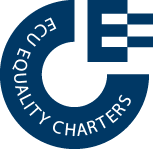 This guide was published in May 2015. ©Equality Challenge Unit May 2015. Athena SWAN is a community trademark registered to Equality Challenge Unit: 011132057.Information contained in this publication is for the use of Athena SWAN Charter member institutions only. Use of this publication and its contents for any other purpose, including copying information in whole or in part, is prohibited. Alternative formats are available: pubs@ecu.ac.uk